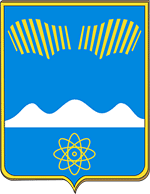 АДМИНИСТРАЦИЯГОРОДА ПОЛЯРНЫЕ ЗОРИС ПОДВЕДОМСТВЕННОЙ ТЕРРИТОРИЕЙПОСТАНОВЛЕНИЕ«____» июня 2022 г.                                                                                            № ______О внесении изменений в административный регламент по предоставлению муниципальной услуги«Предварительное согласование предоставления земельного участка»В целях приведения муниципального правового акта в соответствие с действующим законодательством, п о с т а н о в л я ю:1. Внести в административный регламент по предоставлению муниципальной услуги «Предварительное согласование предоставления земельного участка», утвержденный постановлением администрации города Полярные Зори от 30.06.2017 № 888 (в редакции постановления администрации города Полярные Зори от 25.02.2021 № 151) изменения согласно приложению.2. Постановление вступает в силу со дня его официального опубликования.И.о. главы города Полярные Зорис подведомственной территорией                                                              Е.Н. ПоповаВизы согласования:Начальник ОИОиМК  ____________________  А.Л. Ерёменко «___» июня 2022 г.Юрисконсульт ОИОиМК  _______________  М.О. Журавлева «___» июня 2022 г.Правовой отдел  _________________________________           «___» июня 2022 г.Толина Е.К.Проект постановления направлен в прокуратуру в электронном виде 1-дело, 2 - ОИОиМКПриложение к постановлению администрации города Полярные Зориот «___» июня 2022 г. № _____
Измененияв административный регламент по предоставлениюмуниципальной услуги «Предварительное согласование предоставления земельного участка»1. В разделе 2:1.1. Пункт 2.2.2.  изложить в следующей редакции:«2.2.2. Муниципальная услуга предоставляется в МФЦ в части:-приема, регистрации и передачи в структурное подразделение Администрации заявления и документов, необходимых для предоставления муниципальной услуги;-выдачи результата предоставления муниципальной услуги.Муниципальная услуга предоставляется в электронном виде на Едином портале государственных и муниципальных услуг (ЕПГУ) или порталах государственных и муниципальных услуг субъектов Российской Федерации (РПГУ) без личного посещения ОИОиМК или МФЦ в части:- подачи заявления на предоставление муниципальной услуги;- получения статуса и результата предоставления муниципальной услуги.».1.2. Подраздел 2.3. дополнить пунктом 2.3.2 следующего содержания:«2.3.2. Результат предоставления услуги, указанный в пункте 2.3.1. настоящего Административного регламента:- направляется заявителю в форме электронного документа, подписанного усиленной квалифицированной электронной подписью уполномоченного должностного лица, в личный кабинет на ЕПГУ, РПГУ, в единой информационной системе жилищного строительства в случае, если такой способ указан в заявлении о выдаче разрешения на строительство, заявлении о внесении изменений, уведомлении;- выдается заявителю на бумажном носителе при личном обращении в уполномоченный орган местного самоуправления, в том числе через многофункциональный центр, в организацию либо направляется заявителю посредством почтового отправления в соответствии с выбранным заявителем способом получения результата предоставления услуги.»1.3. Абзац первый пункта 2.4.1 изложить в следующей редакции:«2.4.1. Общий срок предоставления муниципальной услуги - не более 14 календарных дней со дня поступления заявления и комплекта документов, необходимых для предоставления муниципальной услуги, в структурное подразделение Администрации» 1.4. В пункте 2.4.1 слова «не более 30 календарных дней» заменить словами «не превышающий 14 календарных дней» «не более 60 календарных дней» заменить словами «не более 30 календарных дней», слова 1.5. Пункт 2.6.3. изложить в следующей редакции:«2.6.5. Заявление и документы, по выбору заявителя могут быть представлены лично в структурное подразделение Администрации или МФЦ, направлены по почте заказным почтовым отправлением с уведомлением о вручении или представлены в электронном виде через Единый портал государственных и муниципальных услуг (ЕПГУ) или порталах государственных и муниципальных услуг субъектов Российской Федерации (РПГУ).Порядок и способы подачи заявления в электронном виде, а также требования к их формату определяются приказом Приказ Росреестра от 02.09.2020 N П/0321 «Об утверждении перечня документов, подтверждающих право заявителя на приобретение земельного участка без проведения торгов».3. По тесту регламента слова «Приказ Минэкономразвития Российской Федерации от  12.01.2015  N  1 «Об утверждении перечня документов, подтверждающих  право  заявителя на приобретение земельного участка без   проведения   торгов» заменить на слова «Приказ Росреестра от 02.09.2020 N П/0321 «Об утверждении перечня документов, подтверждающих право заявителя на приобретение земельного участка без проведения торгов».